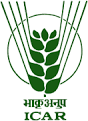 ICAR-Agricultural Technology Application Research Institute, Jodhpur–342005 (Raj.)Subject: Notification for engagement of Research Associate/Senior Research Fellow/Consultant /Data Entery Operator/Young Professional-I and II/ in the project “Farmer FIRST” Programmeat ICAR-ATARI, Jodhpur.Place of posting: ICAR-ATARI, Jodhpur but field visit is also a part of the project.Tenure:Up to 31stMarch, 2020; but annual tenure would be extended subject to satisfactory performance of the candidate.Eligibility: Age Limit: Upper Age limit RA/SRF: 35 years for men and 40 years for women DEO/YP-I & II : 25 years for men and 30 years for womenEmoluments:RA/ Senior Research Fellow (SRF) :Rs 25,000 per month + 20% HRADEO/YP-I &II :Rs 15,000 per monthDate and Place of Interview:Applications are invited for Walk-In-Interview on 01st October, 2018 (10.30 AM) for RA/SRF and 01st October 2018 (2.20 PM) for DEO/YP-I & II. The posts are purely on contractual basis. The place of walk-in-interview will be ICAR-Agricultural Technology Application Research Institute, Behind AIIMS, Jodhpur (CAZRI Campus), Jodhpur. Terms & Conditions:1. The candidate must bring a copy of bio-data giving full particulars along with all original certificates, attested photocopies of all required certificates from matriculation onwards and copy of recent passport size photographs and experience certificate in original (if any) with them which can be submitted at the time of interview.2. Concealing of facts or canvassing in any form shall lead to disqualification or termination.3. The period of appointment of RA/ SRF and DEO/YP-I & II will be initially up to March 31, 2019 and is likely to be extended for further period March 2020 subject to satisfactory performance of the candidate and requirements of the project.4. The appointments may be terminated at any time without notice or assigning any reason thereof. He/she may also leave assignment, on their own choice by giving one-month notice. At the end of contracted period, SRF will have no right to claim any employment or engagement in the ICAR.5. No TA/DA will be paid for appearing in interview.6. The candidates are required to submit the application as per the format annexed (Annexure-I).   7. Candidates fulfilling the essential qualification only need to attend the walk-in Interview.8. Age relaxation for SC/ST/OBC candidate will be as per Govt. of India norms.9.For more detail, please visit the institute website: www.atarijodhpur.res.in; www.zpdzone6.res.in10. Original documents are essential at the time of interview.Annexure: IApplication Form for Engagement of RA/ Senior Research Fellow/ Data Entry OperatorThe Information given above by me are true to the best of my knowledge and belief. If any information is being found false, my candidature/services, if selected, may be terminated without any notice.Date: ………………………Place:……………………...Signature of ApplicantFor official Use onlyRemarks:Sl. No.ProjectPostQualification1Farmer FIRST ProgrammeResearch Associate/ Senior Research Fellow/ Consultant Essential qualification: Master Degree in Agricultural Sciences for RA/SRF/ConsultantDesirable:Knowledge in computer applications, data organization/report writing/IP Management.Field experience (data generation from farmers/farm women) would be an added advantage.Data Entry Operator/Young Professional-I and IIEssential qualification: Graduate in any discipline with diploma in Computer Application. Knowledge of English typing with minimum 30 words per minute.Desirable:Knowledge in data anaylsis, data organization/report writing/IP Management.Field experience (data generation from farmers/farm women) would be an added advantage.1.Post applied 2.Full Name (in Block letters)3.Father’s/ Husband Name4.Gender [✓]     Male []Female[]5.Date of Birth          /         /                            (DD/MM/YYYY)6.Age as on  Date of Interview7.Marital StatusUnmarried    []         Married   []Unmarried    []         Married   []8.Phone Number9.Alternative Contact Number10.E-Mail Address11.Correspondence Address (with PIN Code)12.Permanent Address (with PIN Code)13.Whether belongs to SC/ST/OBC/GeneralGeneral []OBC[]SC  []ST  []Others []General []OBC[]SC  []ST  []Others []14.Subject with specialization :15.Education Qualifications :16.Academic Qualifications :Academic Qualifications :Academic Qualifications :Academic Qualifications :Academic Qualifications :Academic Qualifications :Academic Qualifications :Academic Qualifications :S.NoName of degreeSubjectBoard/ UniversityYear of PassingDuration of   course(in Years)Max. MarksMarksObtainedMarks / Percentage/ OGPA1.10th Class. / equivalent2.10+2/ equivalent3.Bachelor's Degree4.Master's degree5.Ph.D.6.Others (Specify)17.Are you NET Qualified?Yes / NoIf yes, which of the following: [✓]ASRB –NETCSIR –NETUGC –NETMHRD –GATEDBT – Biotechnology Eligibility Test & Test Conducted in Bioinformatics by Bioinformatics NationalConsortiumICMR – JRF EntranceExamICAR- Test conducted by ICAR for admission to Ph.D.ProgrammeDoP –GPATDAE – JEST & JGEEBILS,NBHM[][][][][][][][][]18.Chronological list of experience :Chronological list of experience :Chronological list of experience :Chronological list of experience :Chronological list of experience :S.NoDesignationName of employerPeriod of experiencePeriod of experienceNo. of years/ monthsS.NoDesignationName of employerFrom DateTo DateNo. of years/ months1.2.3.4.5.6.19.Publications (List of publications):Publications (List of publications):1. Published Papers inJournals:2. Chapters published inBooks:3. BooksPublished:20.Present Designation21.Additional Information